Träfflokal Danderyds veckoschema HT 2019Måndag10:45 – 14TisdagSTÄNGTOnsdag9 – 11:30TorsdagFredag10:45 – 14:00Fika 5 kr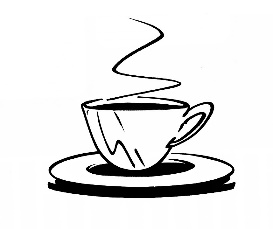 9 – 11:30Fika 5 kr9 – 11:30Konstgrupp med Telle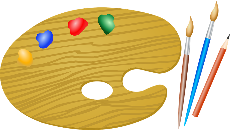 9:45 - 12Fika 5 kr9 – 11:30Matlagning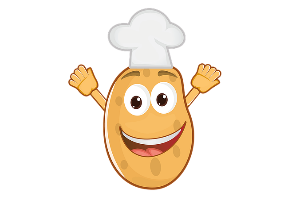 10:45 – 12Frukost 20 kr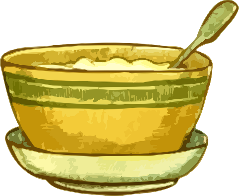 9 – 11Matlagning10:45 – 12Lunch 40 kr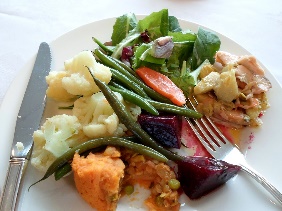 12 – 13Bakning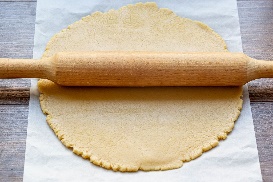 9:30 – 11:30Lunch 40 kr12 – 13Yoga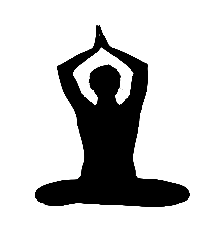 13:15 – 13:45Samtal om livet med Siv11:30 – 13:30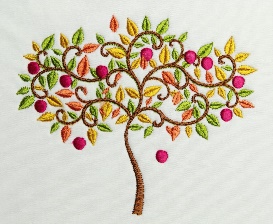 Sångstund med Ylva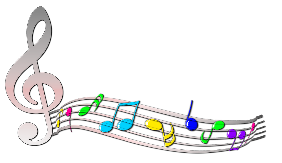 13:30 – 13:50